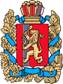 ОКТЯБРЬСКИЙ СЕЛЬСКИЙ СОВЕТ ДЕПУТАТОВБОГУЧАНСКОГО РАЙОНАКРАСНОЯРСКОГО КРАЯРЕШЕНИЕ30.07.2020                                  п. Октябрьский                                   № 34/100О внесении изменений в решение № 33/94от 13.07.2020 «О назначении членов конкурсной комиссиидля проведения конкурсапо отбору кандидатур на должность Главы Октябрьского сельсовета»В соответствии с частью 2.1 ст.36 Федерального закона от 06.10.2003 № 131-ФЗ «Об общих принципах организации местного самоуправления в Российской Федерации», Положением о порядке проведения конкурса по отбору кандидатур на должность Главы Октябрьского сельсовета, утверждённым решением Октябрьского сельского Совета депутатов от 20.02.2020 года № 21/69, руководствуясь п. 4 ст. 11, ст. 12 Устава Октябрьского сельсовета, Богучанского района, Красноярского края, Октябрьский сельский Совет депутатов:РЕШИЛ:Внести изменение в решение Октябрьского сельского Совета депутатов № 33/94 от 13.07.2020 года «О назначении членов конкурсной комиссии для проведения конкурса по отбору кандидатур на должность Главы Октябрьского сельсовета» изложить в следующей редакции:1.Внести изменения в состав  конкурсной комиссии для проведения конкурса по отбору кандидатур на должность Главы Октябрьского сельсовета следующих граждан:- Асачеву Ирину Александровну;- Ильяшевич Александра Григорьевича;- Штабную Татьяну Прокопьевну.2. Контроль за исполнением решения возложить на председателя Октябрьского сельского Совета депутатов.3. Настоящее решение подлежит официальному опубликованию в газете «Вестник депутата» и вступает в силу в день, следующий за днем официального опубликования.И.о. Главы                                                                                         Председатель ОктябрьскогоОктябрьского сельсовета	сельского Совета депутатов______________А.В.Кравцова	                        _______________З.К.Вализер   